CITY OF OWENS CROSS ROADSBUILDERS LIST OF SPECIFICATIONSCONTRACTOR: ________________________________________________________________________CONTRACTOR ADDRESS:  ________________________________________________________________PHONE: _____________________________	EMAIL:  _______________________________________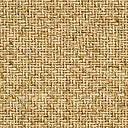 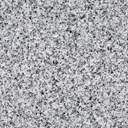 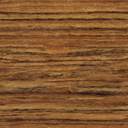 ADDITIONAL INFORMATIONOWNER OF BUILDING:ADDRESS:                LOT:          ZONING:SQUARE FOOTAGE OF HOUSE (UNDER BEAM):SQUARE FOOTAGE (UNDER FOOT): TYPE OF CONSTRUCTION:    APPROX VALUE:FOUNDATION SIZE/DEPTH & WIDTH (FT):REBAR SPECIFICATIONS:FLOOR JOIST/SIZE & SPACING: STUDS/SIZE & SPACING: RAFTERS/SIZE & SPACING: SUB FLOORING/TYPE & THICKNESS:DECKING/TYPE & THICKNESS:ROOFING/TYPE & WEIGHT: ELECTRICAL OUTLETS:PLUMBING/SEWER OR SEPTIC TANK? IF SEPTIC TANK, A PERMIT FROM THE MADISION COUNTY HEALTH DEPARTMENT IS REQUIREDIF SEPTIC TANK, A PERMIT FROM THE MADISION COUNTY HEALTH DEPARTMENT IS REQUIREDSOLID TIMBERS, DOUBLED OVER WINDOWS, AND DOORS ARE REQUIRED SOLID TIMBERS, DOUBLED OVER WINDOWS, AND DOORS ARE REQUIRED STRINGER THROUGH MIDDLE WHERE FLOOR JOISTS ARE JOINED SHOULD BE DOUBLED, WITH 2 INCHES BY 2 INCHES TIMBER AT BOTTOM OF EACH SIDE (SEE DRAWING BELOW)STRINGER THROUGH MIDDLE WHERE FLOOR JOISTS ARE JOINED SHOULD BE DOUBLED, WITH 2 INCHES BY 2 INCHES TIMBER AT BOTTOM OF EACH SIDE (SEE DRAWING BELOW)LOTS SHOULD BE STAKED OUT AND SETBACKS VERIFIED PRIOR TO FIRST INSPECTIONALL FLOORING MUST BE DOWN, ALL FIXTURES NEED TO BE SETALL SMOKE DETECTORS MUST BE INSTALLED IN PROPER LOCATIONS UNDER-GROUND-SERVICE CABLE SHALL RUN STRAIGHT UP WALL TO METER BASEMINIMUM OF 2 (TWO) #5 (5/8”) REBAR CONTINUOUS THROUGHOUT FOOTING AND PIERSBUILD TO CODE PER 2018 INTERNATIONAL BUILDING CODE; 2017 NATIONAL ELECTRIC CODE; 2015 INTERNATIONAL ENERGY CONSERVATION CODE